The Children’s Guild DC Charter School Board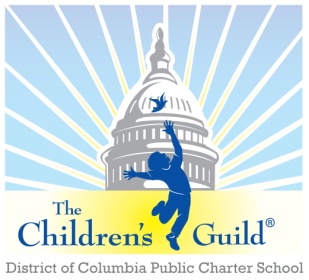 Date:  	Monday, August 7, 2023Time:  	6 – 8 p.m.Place:  	Zoom	Meeting MinutesCall to Order – Mr. Seabrooks The Children’s Guild D.C Charter School Board meeting was called to order at 6:10 p.m.
Public Comment – Mr. Seabrooks
Mr. Seabrooks’ no public comment Approval of Minutes – Mr. Seabrooks Meeting minutes from April 3, 2023, were approved. The Board also voted to approve a new quarterly meeting schedule for SY2023-2024. Dr. Lusane seconded the motion, and the board voted, and the schedule was approved. Ms. Cassandra commented that the new change is smart use of time and energy and will allow staff to be efficient. FY22 and Current Period Financial Report – Mr. ZimmermanMr. Zimmerman reported:Operating Revenue (Non-Grant)Tuition / Per Pupil - $3.59MTuition / SPED - $4.69mFacility Allowance - $0.84 MGrant and Support RevenuesGrant Revenues - $1.60MOperating ExpensePersonnel - $5.52MOther - $5.30MNon-Cash ExpenseDepreciation - $0.39MFree Cash Flow - $0.40MPrincipal’s Report – Mr. MedleyTCGDC Designing Excellence:School CurriculumELA – Into Reading (K-5), Into Literature (6-8), READ 180, Systems 44, WaggleMath – ZEARN, Eureka (squared), TouchMathScience/SS – Discovery EdAutism – STARSpecials – Music (new curriculum), Spanish, HealthQualitative School ReviewDecember window (4th-15th)75% of staff observed.Domains 2 and 3PD focus on these 2 domainsWill submit ELA and Math samples (TNTP protocol)Conversations about PK3/PK4ELA Iready growthGrowth from BOY -> EOY2020 65% - 2023 69%Potential New Partner 21st Century GrantProvide after school program for students (K-8) (30 students at a time)3-5pm15 minutes supper30 minutes for “homework help”75 minutes for extension and field experiencesRent charge.Transportation is provided.5 yearsCommunity Partnership (CEP)SpEd ReportLevel 1 – 11, Level 2 – 0, Level 3 – 0, Level 4 – 105, TOTAL 116Enrollment on the Rise25 8th graders went to high school.83 new students, 6 pending, and counting.Currently have 98 re-enrollments with 75 potentials180 is the current enrollment.Marketing and Branding for Recruitment Window- Mr. DanielsUpcoming EventsThanksgiving Luncheon Networking event with Metro – Bus Garage ProjectBarry Farms is holding a Community MeetingNew PTA – will discuss with parents soonBack to School JamboreeCommittee Reports – Mr. Seabrooks
Governance Committee – Ms. Casandra is named the new Governance ChairMarketing, Enrollment, Finance & Facilities Committee (MEFF) – Ms. Lusane (Chair)Dr. Lusane advised that the committee could use more members.Parent Engagement, Academic Excellence & Compliance Committee (PEAC)No updates – working on getting a PEAC ChairOther Business – Mr. SeabrooksNo other businessAdjourn – Mr. SeabrooksThe Children’s Guild D.C. Charter School meeting was adjourned at 7:25 p.m.AttendeesThe Children’s Guild StaffRobert SeabrooksCasandra BlassingameCleopatra Green-ClarkYolanda LusaneMyesha HolmesLadayta ArtisHughes JohnsonCrystal SmithChris ZimmermanBryan DanielsDr. Tanna JacksonFrancis Medley